Topic 1 – Matter and EnergyLesson 2 – Phases of MatterTerms to KnowSolid –Liquid –Gas –Phase Change –Exothermic –Endothermic –Freezing –Melting –Condensation –Evaporation –Deposition –Sublimation –Potential Energy –Kinetic Energy –Temperature –Standard Temperature –Solid-Liquid Equilibrium –Liquid – Gas Equilibrium –Absolute Zero –Phase Changes and Energy Summary 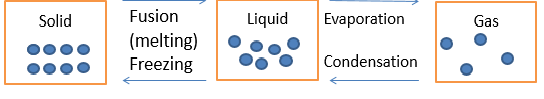 Heating Curve (Endothermic)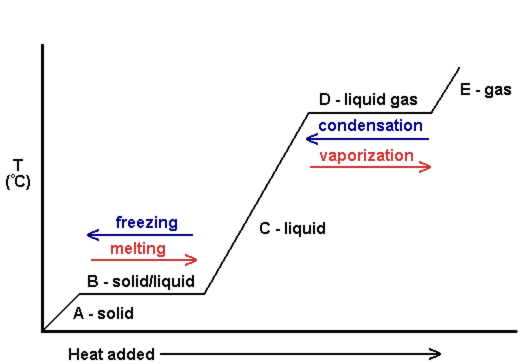 Cooling Curve (Exothermic)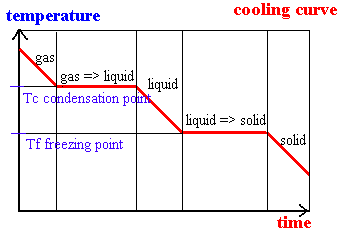 Temperature – measure of average kinetic energy of particles10°C = lowest temperature, lowest KE20°C = highest temperature, highest KEAs temperature increases, so does the average kinetic energy	Draw a graph showing this relationship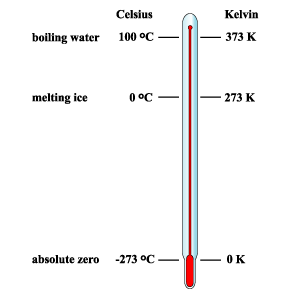 Temperature ConversionK = °C  +  273